2017 Performance Improvement Report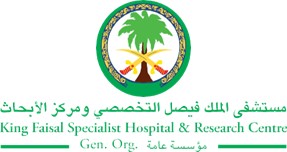 STRATEGIC PRIORITY Project NameProject NameProject NameProject NameImplementation of Primavera UnifierImplementation of Primavera UnifierImplementation of Primavera UnifierImplementation of Primavera UnifierSiteSiteDepartmentDepartmentProject StatusProject Start DateProject Start DateProject End Date Problem: Why the project was needed?Facility Projects Management Department is working towards optimizing the business processing of all hospital construction projects by introducing an Enterprise Project Management Solution (Primavera Unifier); this innovation will fast track the communication and coordination between contractor and project supervision team in addition to the digitization of project documents. The application software contains sets of interactive tools, including information dashboard to aid the project team members to collaborate, communicate, collect and process documents in order to share reports and track task status.  Aims: What will the project achieve?To decrease total cycle time of project documentation by from 5 to 2 days (40% reduction) within the Benefits/Impact: What is the improvement outcome?(check all that apply)  Contained or reduced costs  Improved productivity  Improved work process  Improved cycle time  Increased customer satisfaction  Other (please explain)Quality Domain: Which of the domains of healthcare quality does this project support?(Select only one)Interventions: Overview of key steps/work completed Develop business process of each construction submittals.Development of application to meet the department needs.Training of PRSD staff and contractors.  Launching of Pilot project.Results: Insert relevant graphs and charts to illustrate improvement pre and post project(insert relevant graphs, data, charts, etc.) Project LeadTeam MembersName (person accountable for project)Names(persons involved in project)